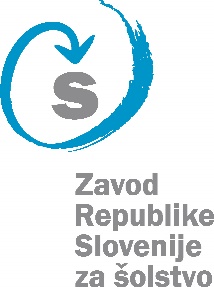 Program seminarja slovenskega jezika in kulture za dvojezične učitelje iz avstrijske koroškeHOTEL KRIM, BLED 26. – 28. september 2019Program seminarja slovenskega jezika in kulture za dvojezične učitelje iz avstrijske koroškeHOTEL KRIM, BLED 26. – 28. september 2019Četrtek  26. september18.00 – 19.30 Prihod udeležencev s pozdravom in večerjaPetek  27. september8.00                      Zajtrk9.00                                                                                                                  Obiski šol na Bledu in na Jesenicah:OŠ Josipa Plemlja, BledGimnazija Jesenice 13.00                     Kosilo v hotelu14.3014.45 – 15.4515.45 – 16.4516.45 – 17.0017.00 – 18.00 Odhod v Begunje, Roblekova dvorana gostišča JoževecDr. Nataša Potočnik,  Učni jezik/učni pogovor - pot h kakovostnemu razumevanju in učenju 14.3014.45 – 15.4515.45 – 16.4516.45 – 17.0017.00 – 18.00 Cvetka Bizjak, Visoko občutljivi otroci v šoli Odmor za kavoHram slovenske tradicije – Muzej Avsenik, vodeni ogled 19.00                                     Slovesna večerja s kulturnim programom Sobota 28. september 9.00 – 17.00Ekskurzija: Bohinj in Bled